Приложение 2.Рабочая тетрадь № 2. Наглядная геометрия. Смирнов В.А. и др. – 5 мин.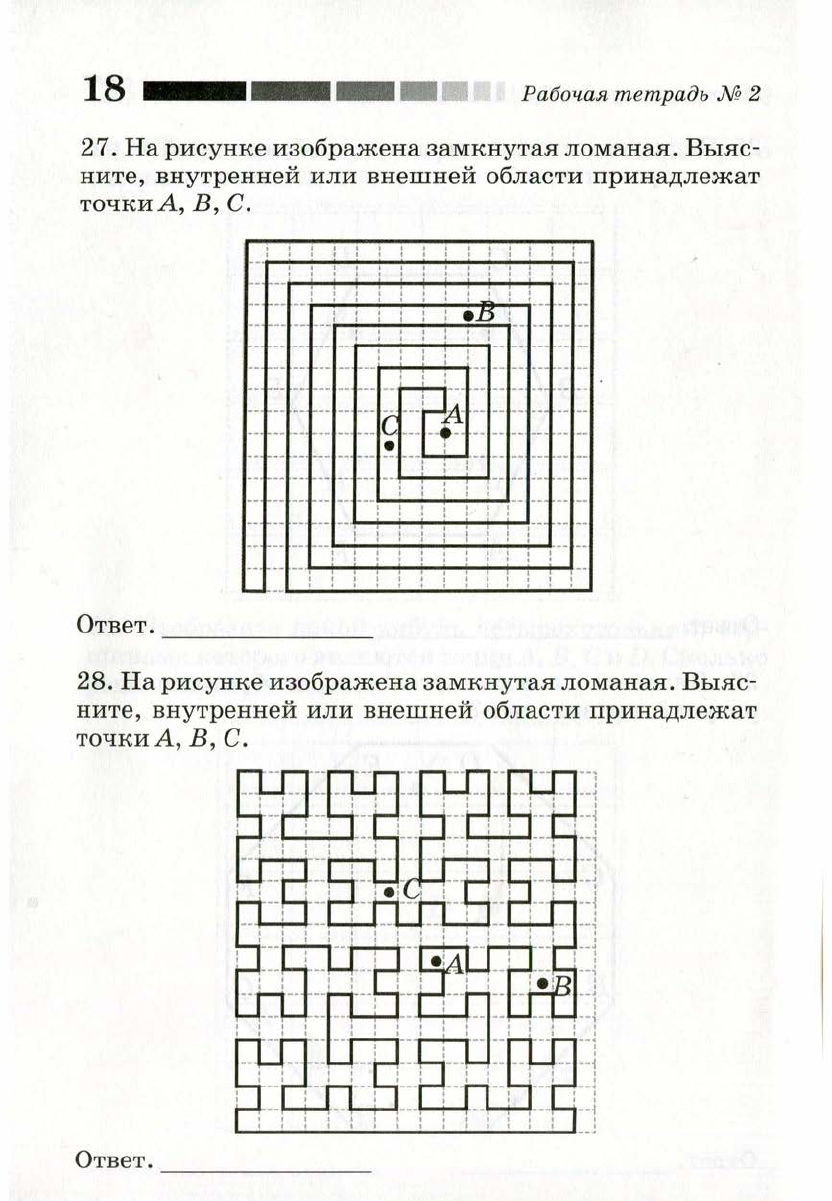 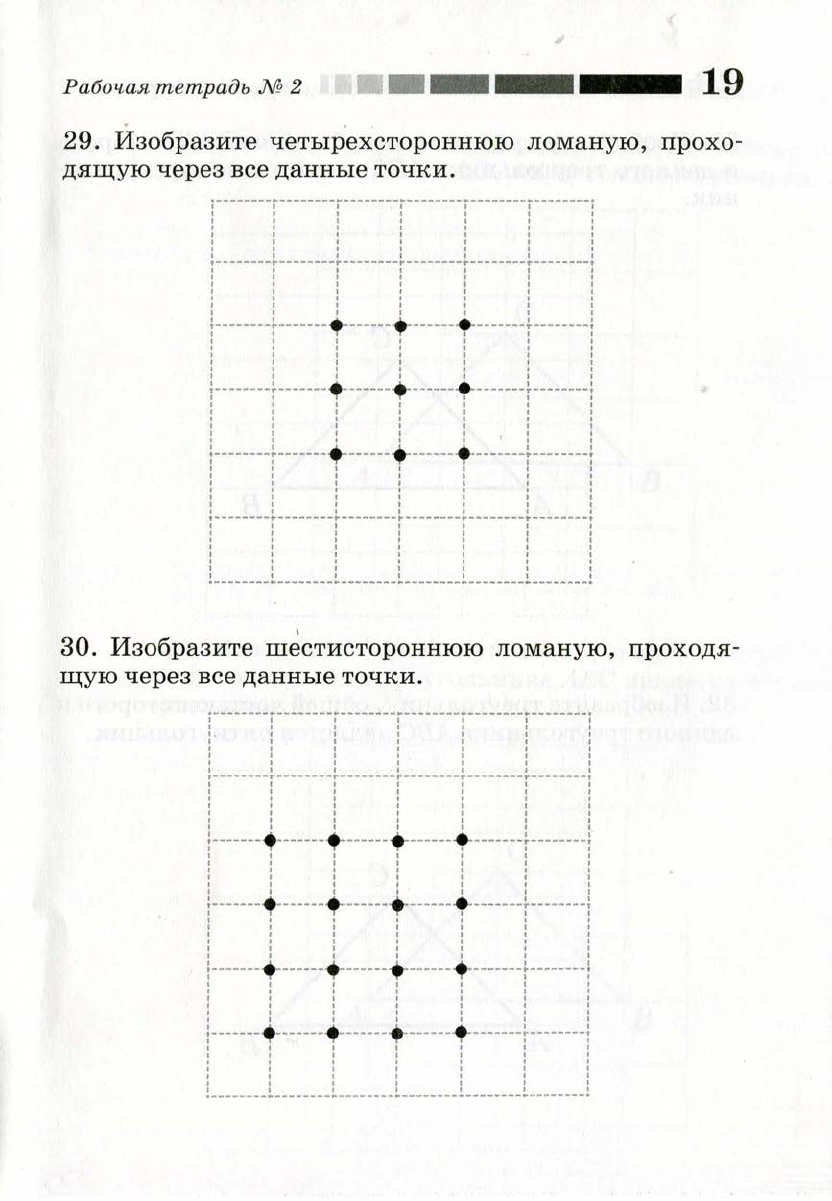 Самопроверка.Ответы: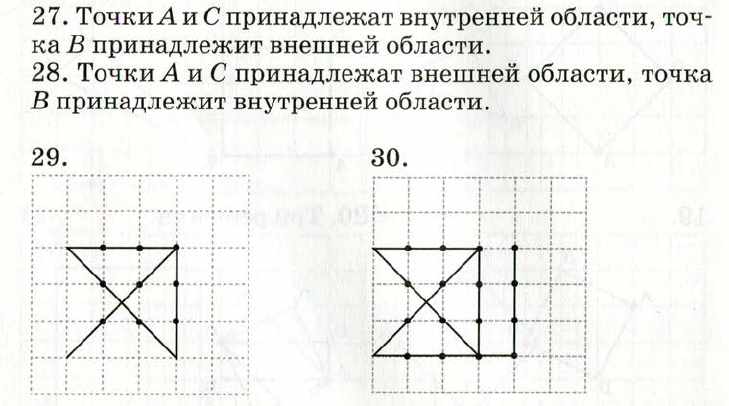 